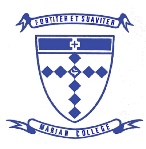 Marian College AraratPrivacy   PolicyPolicyPrivacyDate for Review2022Version1Policy OfficerDate Ratified   19th May 20, 2021Chair SignatureContextThis Privacy Policy details how we protect  your privacy and how we comply with the requirements of the Privacy Act and the 13 Australian Privacy Principles, as well as the requirements of the Health Records Act (Vic). This policy also describes:who we collect information from;the types of personal information collected and held by us;how this information is collected and held;the purposes for which your personal information is collected, held, used and disclosed;how you can gain access to your personal information and seek its correction;how you may complain or inquire about  our collection, handling, use or disclosure of your personal information and how that complaint or inquiry will be handled; andwhether  we are likely to disclose your personal information to any overseas recipients.Who Do We Collect Personal Information From?At Marian College, we collect personal information from students, parents, prospective parents, job applicants, staff, volunteers and others including alumni, contractors, visitors and others that come into contact with the school.It is noted that employee records are not covered by the Australian Privacy where  they relate to current  or former employment relations between the school and the employee.What Kinds of Personal Information Do We Collect?The kinds of personal  information  we  collect  is  largely  dependent  upon   whose  information  we  are collecting and why we are collecting it, however  in general terms the school may collect:Personal information including names, addresses and  other  contact details; dates of birth; next  of  kin details; financial information, photographic images and attendance records.Health Information (particularly in relation to student and parent records) including medical records, disabilities,  immunisation  details,  individual  health  care   plans,  counselling  reports,  nutrition  and dietary requirements.How Do We Collect Your Personal Information?How we collect personal information will largely be dependent upon whose information we are collecting. If it is reasonable and practical to do so, we collect personal information directly from you.Where possible the school has attempted to standardise the collection of personal information by using specifically designed forms (e.g.  an Enrolment Form or a Health Information Disclosure Form).   However, given the nature of our operations, we often  also  receive  personal  information  by email,  letters,  notes, over  the  telephone, in face to  face meetings, through  financial transactions and  through  surveillance activities such as the use of CCTV security cameras or student email monitoring.We may also collect personal information from other people (e.g.  a personal reference) or independent sources (e.g.  a telephone directory), however we will only do so where it is not reasonable and practical to collect the information from you directly.Sometimes we may be provided with your personal information without having sought it through our normal means of collection.  We refer to this as “unsolicited information”. Where we collect unsolicited information we will only hold, use and/or disclose that information if we could otherwise do so had we collected it by normal means. If that unsolicited information could not have been collected by normal means then we will destroy, permanently delete or de-identify the information as appropriate.How We Use  Personal Information?  We only use personal information that is reasonably necessary for one or more  of  our  functions  or activities (the primary purpose) or for a related secondary purpose that would be reasonably expected by you, or to which you have  consented.Our primary uses of personal information include but are not limited to:providing education, pastoral care, extra-curricular and health services;reporting to Kildare Education Ministries for the purpose of governance and events.satisfying our legal obligations including our duty of care and child protection obligations;keeping parents informed as to school community matters through correspondence, newsletters and magazines;marketing, promotional and fundraising activities;supporting the activities of ex-student/staff groupssupporting community based causes and activities, charities and other causes in connection with the School’s functions or activities;helping us to improve our day to day operations including training our staff; systemsdevelopment; developing new programs and services; undertaking planning, research and statistical analysis;school administration including for insurance purposes;the employment of staff;the engagement of volunteers.We  only  collect  sensitive  information  reasonably  necessary  for  one   or  more   of  these  functions  or activities, if  we  have  the  consent of the  individuals to whom  the  sensitive information relates, or if  the collection is necessary to lessen or prevent a serious threat  to life, health or safety, or another permitted general situation (such as locating a missing person) or permitted health situation (such as the collection of health information to provide a health service)exists.If  we  do  not  have  the  relevant  consent and  a  permitted  health  situation  or permitted  general  situation does not exist, then  we may still collect sensitive information provided it relates solely to individuals who have  regular contact with the  school in connection with our  activities. These individuals may include students, parents, volunteers, former students and other individuals with whom the school has regular contact in relation to our activities.We will only use or disclose sensitive information for a secondary purpose if you would reasonably expect us to use or disclose the information and the secondary purpose is directly related to the primary purpose.Storage and Security of Personal InformationWe store personal information in a variety of formats including on databases, in hard copy files and on personal devices including laptop computers, mobile phones, cameras and other recording devices.The security of your personal information is of importance to us and  we take all reasonable steps to protect  the personal information we hold about  you from misuse, loss, unauthorised access, modification or disclosure.These steps include:Restricting access to information on the school databases on a need to know basis with different levels of security being allocated to staff based on their roles and responsibilities and security profile.Ensuring all staff are aware that they are not to reveal or share personal passwords.Ensuring where  sensitive and health information is stored in hard copy files that these files are stored in lockable filing cabinets in lockable rooms.  Access to these records is restricted to staff on a need to know basis.Implementing physical security measures around the school buildings and grounds to prevent break-ins.Implementing ICT security systems, policies and procedures, designed to protect personalinformation storage on our computer networks.Implementing human resources policies and procedures, such as email and internet usage, confidentiality and document security policies, designed to ensure that staff follow correct protocols when handling personal information.Undertaking due diligence with respect to third party service providers who may have  access topersonal information, including cloud service providers, to ensure as far as practicable that they are compliant with the Australian Privacy Principles or a similar privacy regime.Personal information we hold that is no longer needed is destroyed in a secure manner, deleted or de- identified as appropriate.Our website may contain links to other websites. We do not share your personal information with those websites and we are not responsible for their privacy practices. Please check their privacy policies.When We Disclose Personal InformationWe only use personal information for the purposes for which it was given to us, or for purposes which are related (or directly related in the case of sensitive information) to one or more of our functions or activities. We  may  disclose  your  personal  information  to  government  agencies,  other   parents,  other   schools, recipients  of  school  publications,  visiting  teachers,  counsellors  and   coaches,  our  service  providers, agents, contractors, business partners and  other  recipients from time to time, only if one  or more  of the following apply:you have  consented;you would reasonably expect us to use or disclose your personal information in this way;we are authorised or required to do so by law;disclosure will lessen or prevent a serious threat  to the life, health or safety of an individual or to public safety;where  another permitted general situation or permitted health situation exception applies;disclosure is reasonably necessary for a law enforcement related activity.Personal Information of StudentsThe  Privacy  Act does not  differentiate  between adults  and  children  and  does not  specify  an  age  after which individuals can make  their own decisions with respect to their personal information.  At Marian  College  we take  a common  sense approach to dealing  with  a    
 student’s  personal  information  and  generally  will refer  any  requests for   
 personal  information  to a  student’s  parents/carersWe will treat  notices provided to parents/carers as notices provided to students and  we will treat consents provided by parents/carers as consents provided by a student.We  are  however  cognisant  of the  fact  that  children  do  have  rights  under  the  Privacy  Act, and  that  in certain circumstances (especially when  dealing  with  older students and  especially when  dealing  with sensitive information), it will be  appropriate to seek and  obtain consents directly from students.  We also acknowledge that there  may be occasions where  a student may give or withhold consent with respect to the use of their personal information independently from their parents/carers.There  may also be occasions where  parents/carers are  denied access to information with respect to their children,  because to  provide  such information  would  have  an  unreasonable  impact  on  the  privacy  of others, or result in a breach of the school’s duty of care  to the student.Disclosure of Personal Information to Overseas RecipientsWe may disclose personal information about  an individual to overseas recipients in certain circumstances, such as when  we  are  organising  an  overseas excursion,  facilitating  a  student exchange,  or  storing information with a “cloud service provider” which stores data  outside of Australia. We will however  take all reasonable steps not to disclose an individual’s personal information to overseas recipients unless:We have  the individual’s consent (which may be implied); orWe have satisfied ourselves that  the  overseas recipient is compliant with the  Australian PrivacyPrinciples, or a similar privacy regime; orWe form the opinion that the disclosure will lessen or prevent a serious threat to the life, health or safety of an individual or to public safety; orWe are taking appropriate action in relation to suspected unlawful activity or serious misconductHow We Ensure the Quality of our Personal InformationWe take all reasonable steps to ensure the personal information we hold, use and disclose is accurate, complete and up to date.  These steps include ensuring that the personal information is accurate, complete and up to date at the time of collection and when using or disclosing the personal information.On an ongoing basis we maintain and update personal information when we are advised by individuals or when we become aware through other means that their personal information has changed.Please contact us if any of the details you have provided change. You should also contact us if you believe that the information we have about you is not accurate, complete or up to dateHow To Gain Access To Your Personal Information We Hold?You may request access to the personal information we hold about you, or request that we change the personal information, by contacting us.If we do not agree to provide you with access, or to amend your personal information as requested, you will be notified accordingly. Where appropriate we will provide you with the reason/s for our decision. If the rejection relates to a request to change your personal information you may make  a statement about the requested change and we will attach this to your record.Privacy ComplaintsIf you wish to make a complaint about a breach by us of the Australian Privacy Principles you may do so by providing your written complaint by email, letter, facsimile or by personal delivery to any one of our contact details as noted below. You may also make a complaint verbally.We will respond to your complaint within a reasonable time (usually no longer than 30 days) and we may seek further information from you in order to provide a full and complete response.Your complaint may also be taken to the Office of the Australian Information Commissioner.How To Contact UsYou can contact us about this Policy or about your personal information by:Emailing :  privacy@mcararat.catholic.edu.auCalling 03 5352 3861Writing to our Privacy Officer at PO Box 314, Ararat, Vic 3377.If practical, you can contact us anonymously (i.e. without identifying yourself) or by using a pseudonym. However, if you choose not to identify yourself, we may not be able to give you the information or provide the assistance you might otherwise receive if it is not practical to do so. Changes to our privacy and information handling practicesThis Privacy Policy is subject to change at any time. Please check  our Privacy Policy on our website at www.mcararat.catholic.edu.au  for any changes